バスケットボールの寄贈式を行いました　株式会社ジェー・エス・エス様とアースフレンズ東京Z様からバスケットボールを寄贈いただきました。この度のご厚意は、青少年の健全育成とバスケットボールの更なる発展のために心強いお力添えとなるものです。１　日時　　　令和４年10月３日（月）14時30分～14時45分２　場所　　　大田区役所　本庁舎5階会議室３　寄贈者　　株式会社ジェー・エス・エスアースフレンズ東京Z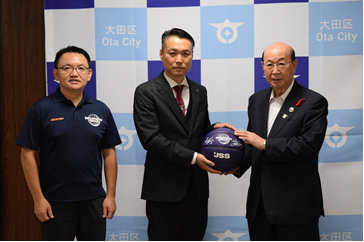 ４　寄贈品　　バスケットボール（100個）５　贈呈式次第　　　開　会　　　出席者紹介　　概要説明（アースフレンズ東京Ｚ）　　　寄贈ボール贈呈　　　　　　　　写真撮影　　　　　　　　　　寄贈者の挨拶　株式会社ジェー・エス・エス　　　御礼の挨拶　　（区長・教育長）閉　会　　　　　　　　６　寄贈先　　 区立中学校　全28校贈呈者からの言葉・創業50年、大田区に本社を移転して20年になります。今後も地域貢献に　積極的に努めてまいります。区長からの御礼の言葉・スポーツと健康、特に心身ともに健康であることが人生において大切です。　寄贈された中学生たちには、夢をもってバスケットに取り組んでもらいたい。教育長からの御礼の言葉・プロのプレーが地元で見られることは、とても素晴らしいことです。　寄贈された中学生たちには、これを励みに頑張っていただきたい。